Сценарий внеклассного мероприятиядля учащихся 5 классов:«БАСКЕТБОЛЬНОЕ ШОУ»Цели и задачи:Популяризации баскетбола среди учащихся.Пропаганда здорового образа жизни.Привлечение школьников к регулярным занятиям спортом.Выявление сильнейших команд. Место проведения: спортивный залДата проведения: Участники праздника: учащиеся 5-х классов Ведущий: Помощники: Учащиеся 10-11 классовПрограмма соревнований.Участники конкурса входят в спортивный зал школы под звуки спортивного марша. Команды располагаются на гимнастических скамейках.В зал входят охранник и группа людей в спортивной форме.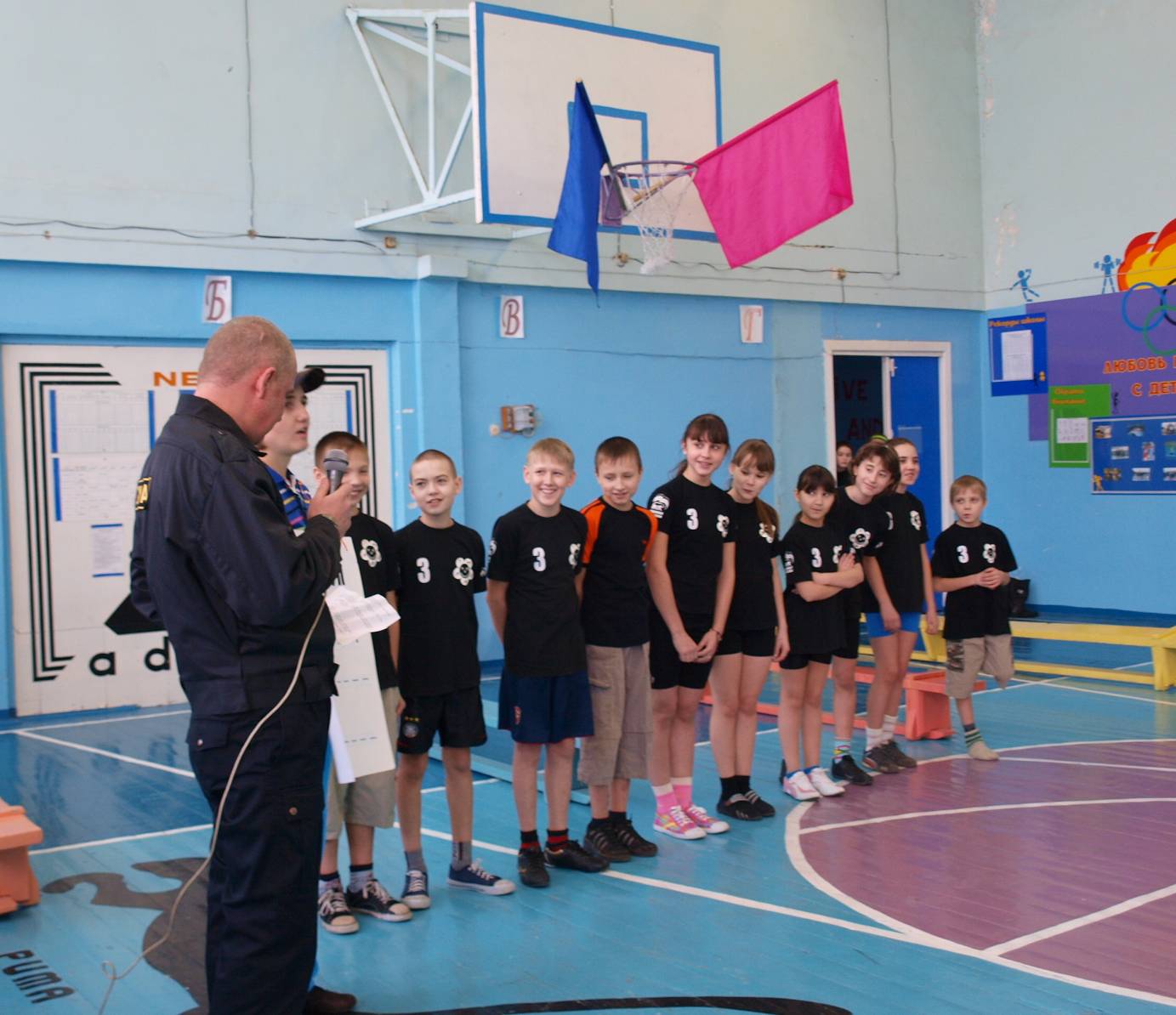 ОХРАННИК: Ребята, в нашу школу проникли подозрительные лица. Они говорят, что их пригласили на спортивный праздник. Это, правда?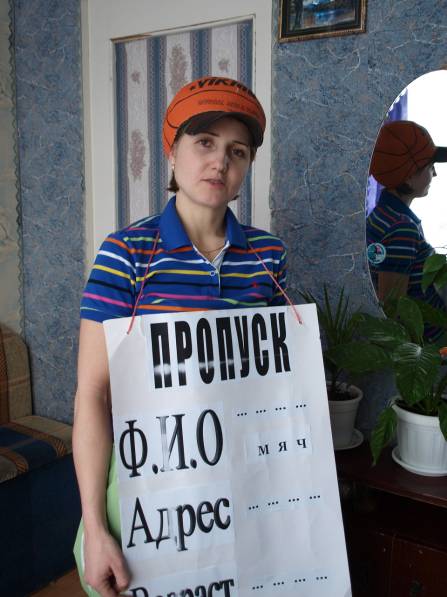 ДЕТИ: ДаУЧИТЕЛЬ (в роли баскетбольного мяча): Я, же вам объясняю. Нам пришло приглашение от администрации школы №3 г. Братска на спортивный праздник в честь меня.ОХРАННИК: А, вы вообще кто?УЧИТЕЛЬ: Так на пропуске, же написаноОХРАННИК:  Я лично ничего не понял, если мне дети помогут разобраться, тогда я вас оставлю, а если нет, то придется вам покинуть нашу школу.УЧИТЕЛЬ: Дети, помогите мне доставить недостающие слова в пропуске. (Баскетбольный, США,1891г. – 119 лет)  ОХРАННИК: Ну, что, дети, оставить гостей? ДЕТИ: ДаУЧИТЕЛЬ:Ну, ребята, здравствуйте. Нам сообщили, что в вашей школе 5 классы любят игру «Баскетбол». И поэтому мы сейчас посмотрим, правда, это или нет. Спорт, ребята, очень нужен, Мы со спортом очень дружим.Спорт – помощник!Спорт – здоровье!Спорт – игра!Физкульт - (все вместе) ура!УЧИТЕЛЬ: А, сейчас, я вам представлю своих помощников. У каждой команды будет свой судья - помощник – это ученики 10 -11 классов. Вести протокол праздника будут учителя ФК – Антонова Л.В., Ким М.А.С нами на праздник приехала и группа поддержки. Встречайте их! Выступление девочек из 7  класса.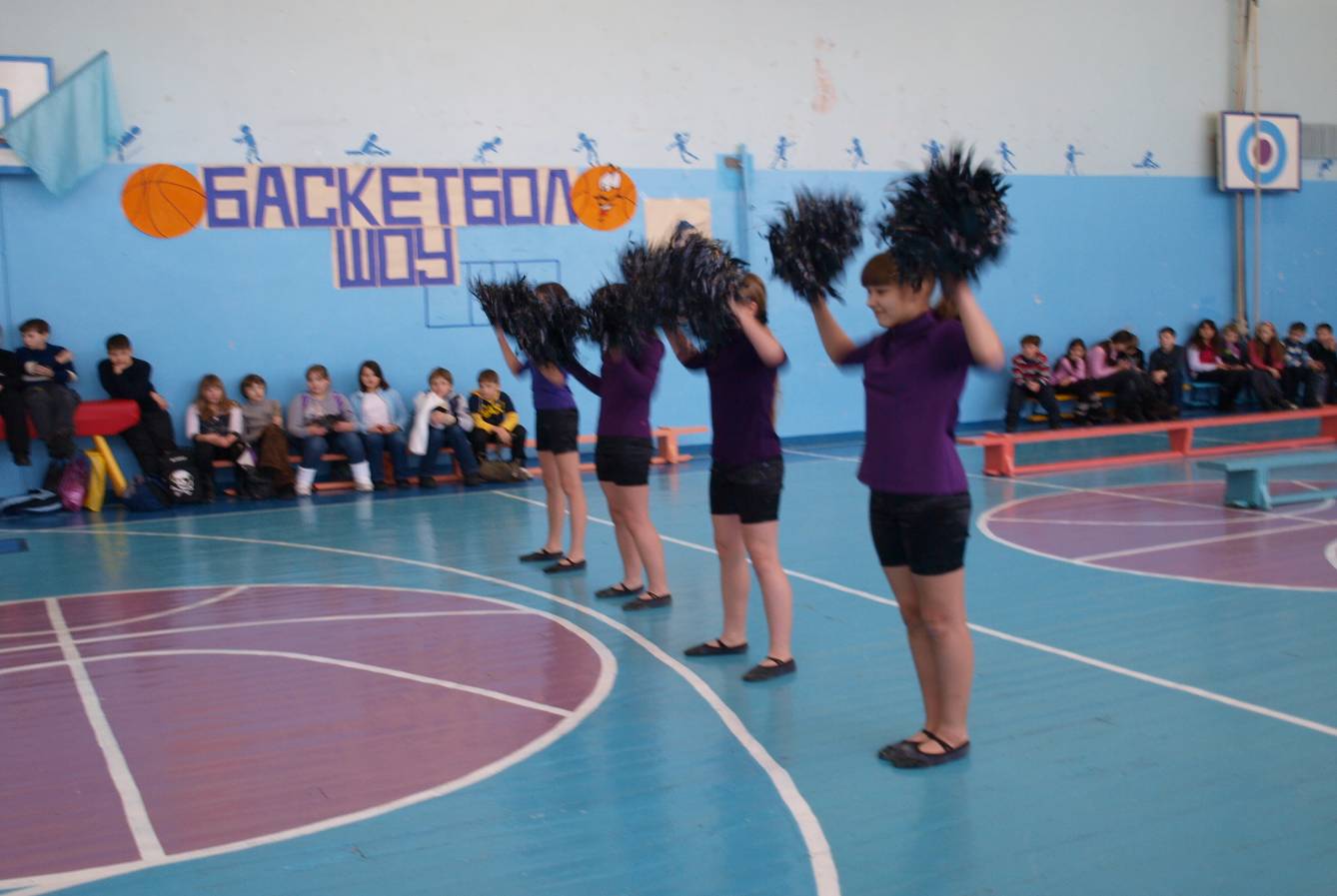 УЧИТЕЛЬ: А, теперь, проверим готовность команд – 5а - готов? 5б - готов? 5в - готов? 5г - готов? Болельщики 5а - готовы? 5б - готовы? 5в - готовы? 5г - готовы? ДЕТИ: Да1- й конкурс «УЗНИК»Первый участник надевает на ноги сетку с баскетбольными мячами и передвигается до гимнастической стены. Там, снимает мячи и возвращается к команде, где передает эстафету следующему. Второй участник добегает до гимнастической стены, надевает сетку с мячами и возвращается к команде, передает эстафету следующему. Выполняют до последнего игрока в команде.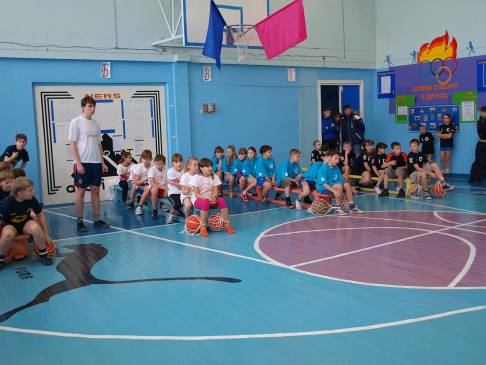 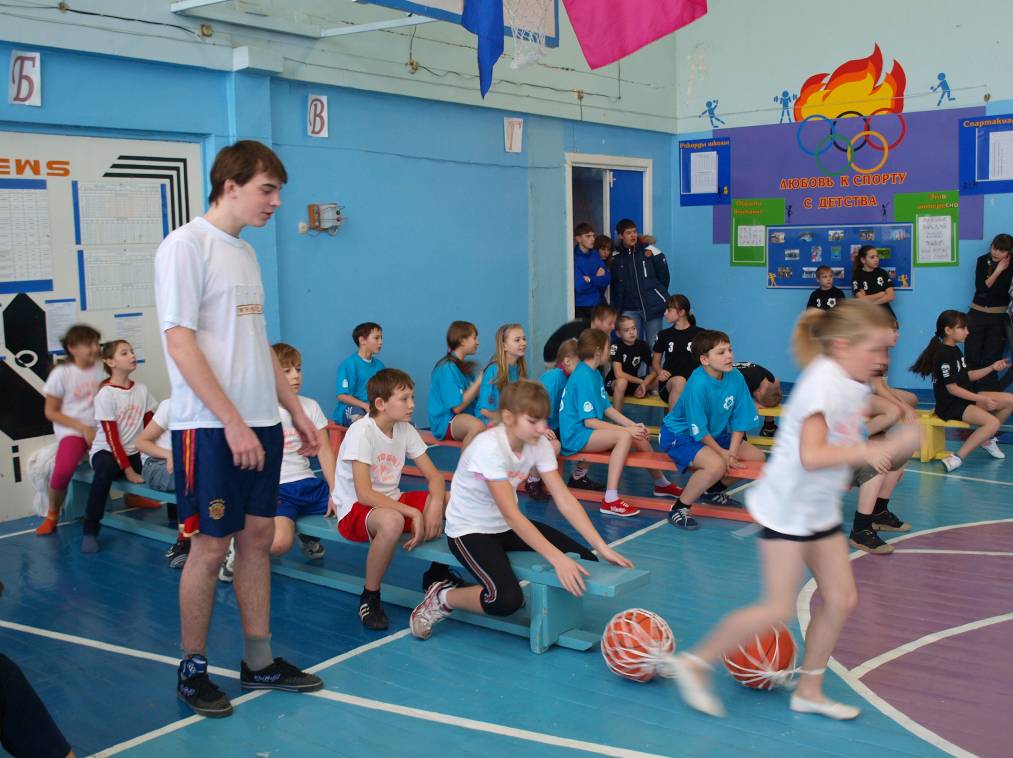 2 – й конкурс «ЖАДИНА»Первый участник в колонне берет в руки три баскетбольных мяча любым способом и передвигается с ними до разворотной стойки и обратно, где передает их все следующему участнику. Остальные члены команды помогают ему.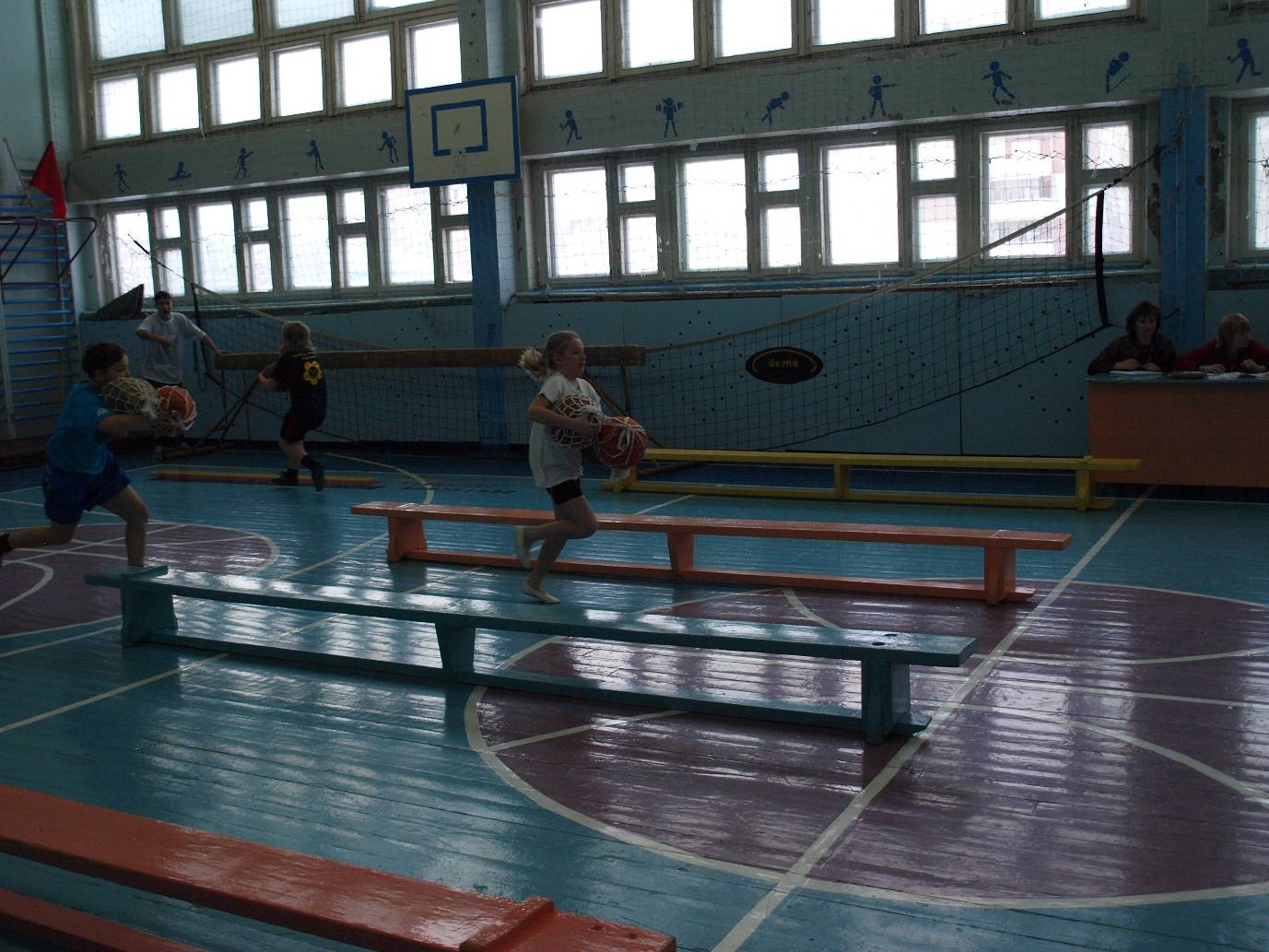 3- й конкурс «ПЕРЕПРАВА»Участник команды ведет мяч удобной ему рукой до скамейки. Пробегает  по гимнастической скамейке, ведя мяч перед собой по полу. Затем берет мяч в руки и  возвращается к линии старта, где передает его следующему участнику.4- й конкурс «КЛАД»По команде первый участник бежит до мешка находит  малый мяч и возвращается назад, передавая эстафету. При этом баскетбольные мячи из мешка нельзя доставать. 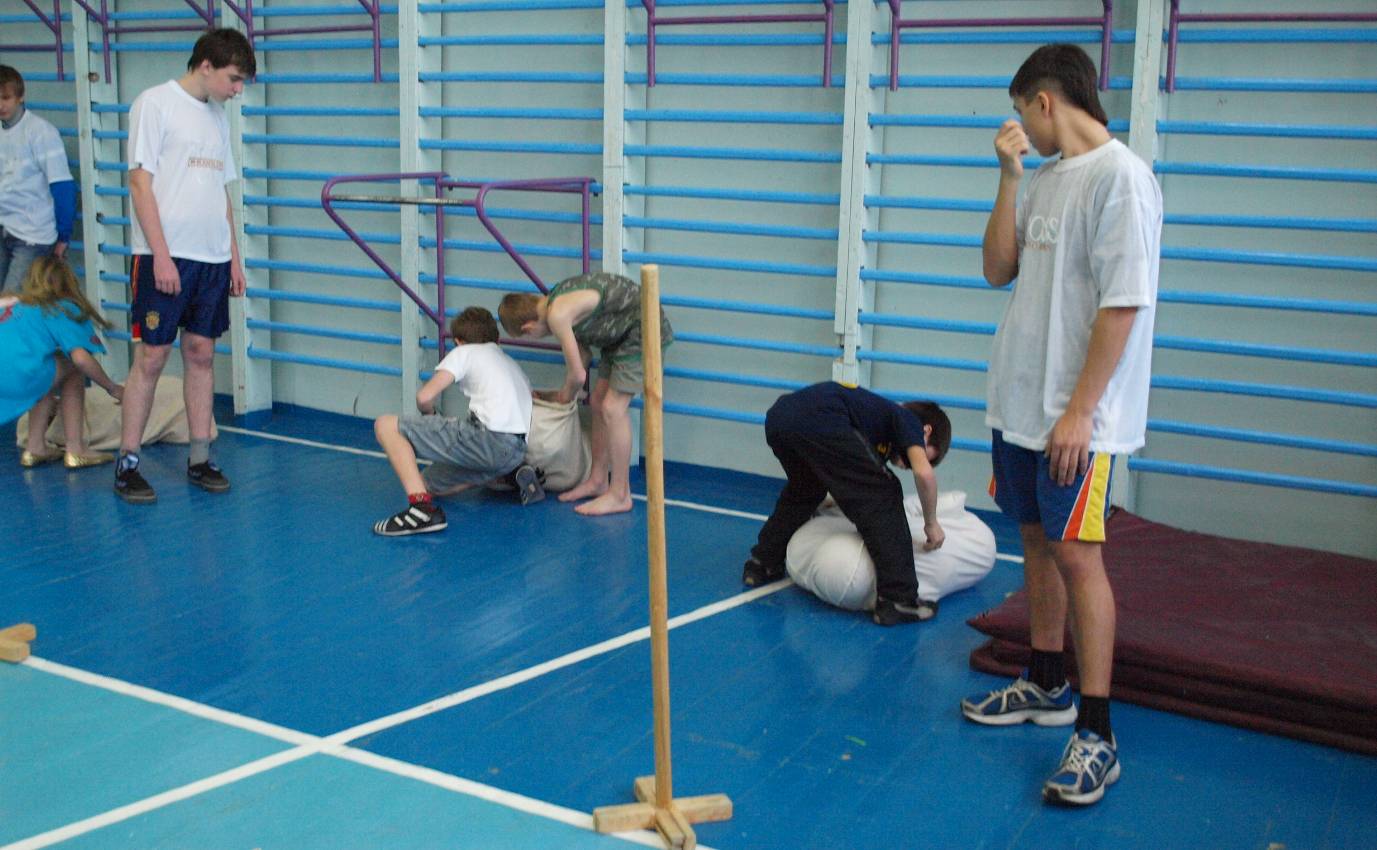 5- й конкурс «ЛОВИСЬ РЫБКА» (болельщик)Приглашаются по одному болельщику из команды. По сигналу, необходимо, накрутить веревку на палку, на конце веревки находиться баскетбольный мяч.6- й конкурс «ЭХО» (классный  руководитель)На расстоянии 9м. от участника на длинной веревке  привязывают шар. Участнику завязывают глаза, затем его раскручивают, после чего он должен дойти до шара и задеть его. Классный руководитель словесно помогает найти дорогу к шару. На то чтобы найти мячик и задеть его дается 1.30мин.После находки необходимо лопнуть шар, достать загадку и отгадать ее.1 командаВ этом спорте игрокиВсе ловки и высоки.Любят в мячик поигратьИ в кольцо его загнать.Мячик звонко бьёт об пол,Значит, это…                                         (Баскетбол.)2 командаСкачет молодецМежду двух колец!Вместе с игроками С длинными рукам   (Баскетбольный мяч)3 командаОт ударов мяча трещитС кольцом и корзиной …                                     (баскетбольный щит)4 командаУ поля есть две половины,А по краям висят корзины.То пролетит над полем мяч,То меж людей несётся вскачь.Его все бьют и мячик зол,А с ним играют в ...                                         (Баскетбол.)7- й конкурс «ПИРАМИДКА» 1 Участник берет  мяч, бежит с ведением до 4  обруча и кладет его в обруч. Затем возвращается к линии старта2 участник выполняет тоже, только кладет мяч в 3 обруч3 участник, тоже во 2 обруч4 участник, тоже в 1 обручОстальные 4 участника должны принести по очереди 4 мяча. 8- й конкурс  «Комбинированная эстафета»Команда встаёт в колонну, ноги шире плеч. Около первого участника лежат 8 мячей, по сигналу, он передает  между ног по одному мячу в конец колонны. Последний получив мяч, бежит к дорожки из обручей, перепрыгивая из обруча в обруч. Далее выполняет бросок в кольцо (только один раз) и продолжает  бег «змейкой» с ведением мяча. Остальные участники выполняют то же, друг за другом. По последнему выключается секундомер. За каждое попадание в кольцо начисляются дополнительные баллы.  9- й конкурс «ПРИЗ» Все сладкие призы (конфеты, фрукты) для участников были рассыпаны на полу и накрыты конусами. По сигналу первые участники команды бегут до того места, где рассыпаны призы, поднимают конус, берут только один приз  и возвращаются обратно к своей команде. Тоже  делают другие участники команд. Так продолжается до тех пор, пока все участники не получат приз. При этом нельзя опрокидывать конусы.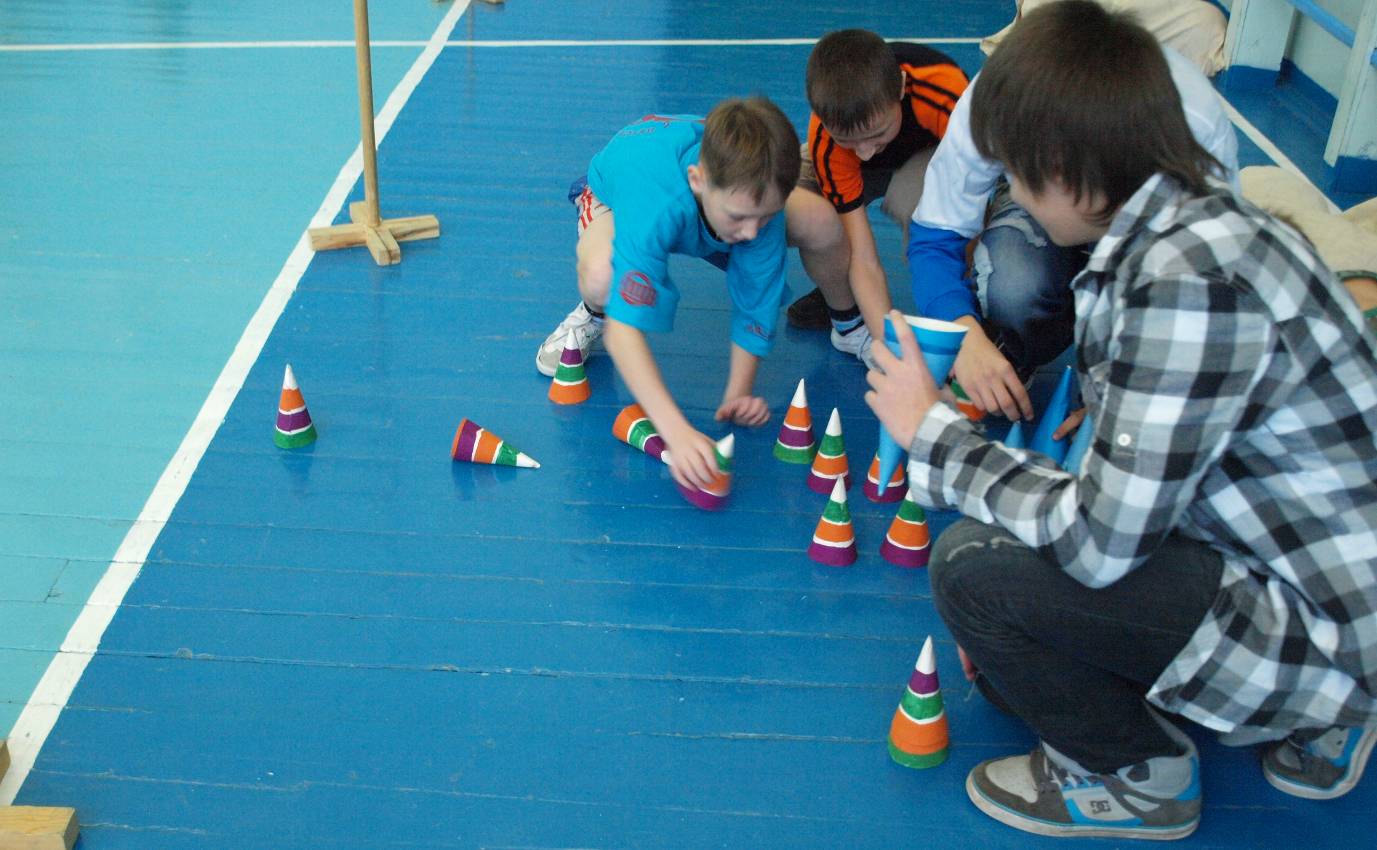 Выступление девочек из 7  класса.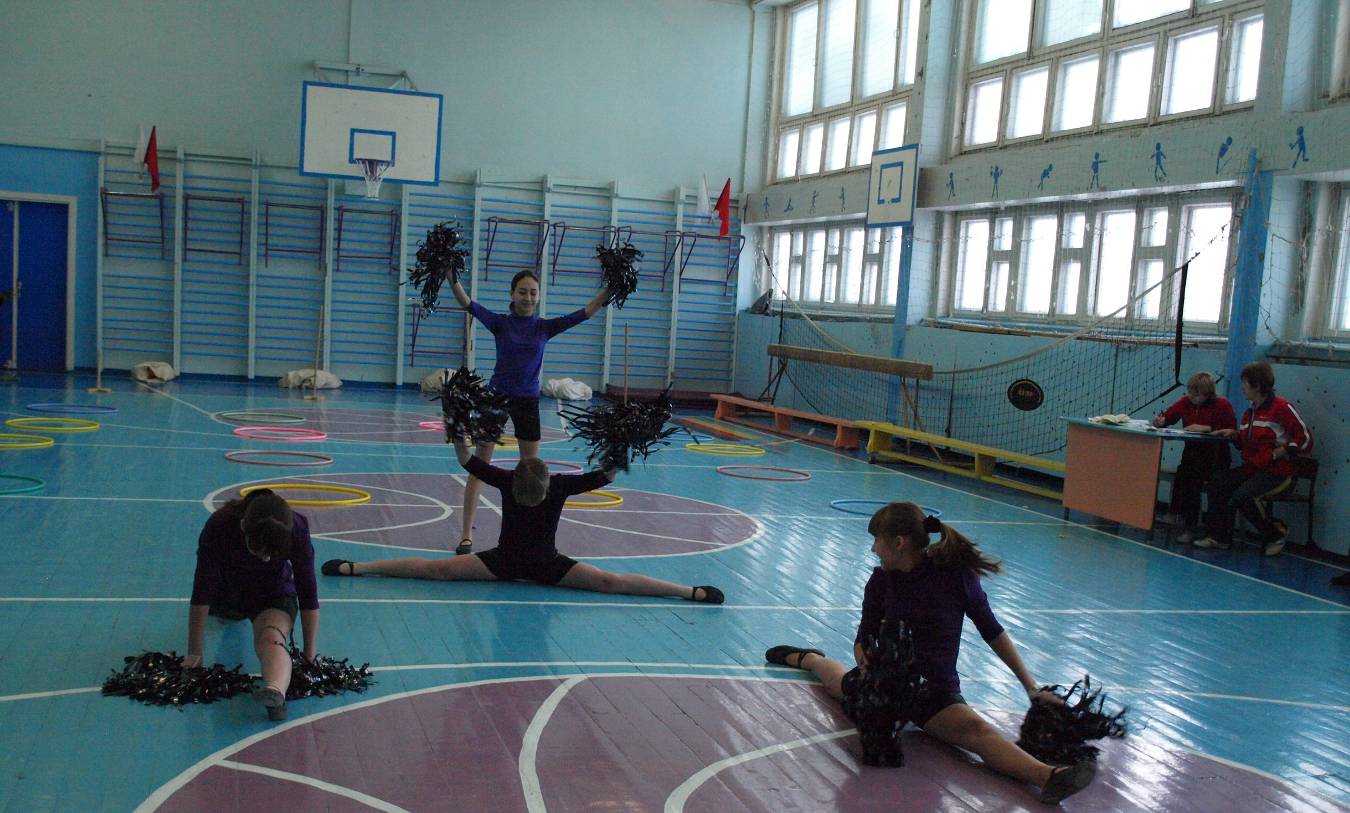 Заключение. Построение. Подведение итогов и награждение. 